Светильники светодиодные стационарные, для наружного освещения тм «Feron», серии: sp модели: SP2929, SP2930Инструкция по эксплуатации и технический паспортОписаниеСветодиодные светильники предназначены для использования на поверхности воды для декоративной подсветки и создания светодинамических эффектов. Два ультразвуковых генератора тумана создают эффект светящегося туманного ореола.Светильники подсветки являются безопасными для использования в воде, так как являются низковольтными осветительными приборами. Светильники предназначены для работы с безопасным разделительным трансформатором AC 36В. Трансформатор входит в комплект поставки.Для создания светодинамических эффектов не требуются подключения контроллера. Смена цветов происходит автоматически. Светильник устанавливается на специальную подставку (в комплекте поставки), которая поддерживает светильник близко к поверхности воды. Корпус светильника изготовлен из нержавеющей стали устойчивой к воздействию окружающей среды и коррозии.Светильники имеют герметичный корпус со степенью защиты IP68. Для корректной работы генераторов тумана, максимальная глубина погружения не должна превышать 10мм. Светильники соответствуют требованиям международных стандартов безопасности систем освещения, в частности ГОСТ IEC 60598-2-18-2011.Технические характеристикиКомплектацияСветильникПодставкаТрансформаторИнструкция по эксплуатацииКоробка упаковочная.Меры предосторожностиВсе работы по монтажу и подключению светодиодной подсветки должен выполнять персонал, имеющий необходимую квалификацию и допуск на проведение данного вида работ.Светильники подключаются только через специальный разделительный трансформатор АС 220В/АС 36В (в комплекте поставки). Запрещено подключать светильники напрямую к сетевому напряжению.Разделительный трансформатор устанавливается в сухом, незатопляемом месте.Запрещена эксплуатация светильника с поврежденным питающим кабелем, поврежденным корпусом, запрещено вскрывать светильник или эксплуатировать светильник с нарушенной герметизацией корпуса.Светильник нельзя использовать в замерзшей покрытой льдом воде.Не прикасайтесь при работе светильника к контактам испарителя – это может привести к ожогу.Эксплуатацию светильников необходимо выполнять согласно требованиям стандарта ГОСТ Р 50571.7.702 2013.  Источник питания должен быть снабжен защитой от утечки на землю, с током срабатывания, не превышающим 30 мА. Питающее напряжение для этих светильников должно подаваться через независимый изолирующий трансформатор с разделенными обмотками. Обратитесь к квалифицированному электрику.ПодключениеДостаньте светильник из упаковки и проведите внешний осмотр, проверьте наличие всей необходимой комплектации.Все работы по подключению светильника выполняются только при отключенном электропитании.Установите светильник в подставку.Установите разделительный трансформатор в сухом незатопляемом месте.Вставьте соединительный разъем от светильника в разъем трансформатора и закрепите соединение накидной гайкой. Полярность соединения не имеет значения. См. рисунок: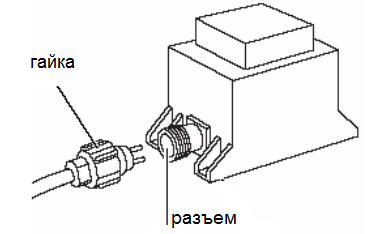 Вставьте вилку трансформатора в розетку переменного тока с номинальным сетевым напряжением 220-240В/50Гц.Включите электропитание.Работа светильникаПри подаче питания, светильник начнет работу по встроенному алгоритму, менять цвета и их сочетания.При попадании влаги на датчики светильника начнут работать ультразвуковые генераторы тумана, которые создадут облако тумана вокруг светильника.Для корректной работы испарителя не устанавливайте светильник глубоко под водой, максимальная глубина погружения 10 мм.Техническое обслуживание и ремонтСветодиодный светильник не требует специального технического обслуживания. При необходимости протирать корпус и оптический блок светильников мягкой тканью.Светильники сделаны законченным модулем и ремонту не подлежат.Все работы со светодиодной подсветкой производятся только при отключенном электропитании.Характерные неисправности и методы их устраненияЕсли после произведенных действий светильник не загорается, то дальнейший ремонт не целесообразен (неисправимый дефект). Обратитесь в место продажи светильника.ХранениеХранение товара осуществляется в упаковке в сухом отапливаемом помещении при отсутствии химически агрессивной среды.ТранспортировкаТовар в упаковке пригоден для транспортировки автомобильным, железнодорожным, морским или авиационным транспортом.УтилизацияПрибор не содержит в своем составе дорогостоящих или токсичных материалов и комплектующих деталей, требующих специальной утилизации. По истечении срока службы светильник необходимо разобрать на детали, рассортировать по видам материалов и утилизировать как бытовые отходы.СертификацияПродукция сертифицирована на соответствие требованиям ТР ТС 004/2011 «О безопасности низковольтного оборудования», ТР ТС 020/2011 «Электромагнитная совместимость технических средств», ТР ЕАЭС 037/2016 «Об ограничении применения опасных веществ в изделиях электротехники и радиоэлектроники». Продукция изготовлена в соответствии с Директивами 2014/35/EU «Низковольтное оборудование», 2014/30/ЕU «Электромагнитная совместимость».Информация об изготовителе и дата производстваСделано в Китае. Изготовитель: Ningbo Yusing Electronics Co., LTD, Civil Industrial Zone, Pugen Vilage, Qiu’ai, Ningbo, China/ООО "Нингбо Юсинг Электроникс Компания", зона Цивил Индастриал, населенный пункт Пуген, Цюай, г. Нингбо, Китай. Официальный представитель в РФ: ООО «ФЕРОН» 129110, г. Москва, ул. Гиляровского, д.65, стр. 1, этаж 5, помещение XVI, комната 41, телефон +7 (499) 394-10-52, www.feron.ru. Импортер: ООО «СИЛА СВЕТА» Россия, 117405, г. Москва, ул. Дорожная, д. 48, тел. +7(499)394-69-26. Дата изготовления нанесена на корпус светильника в формате ММ.ГГГГ, где ММ – месяц изготовления, ГГГГ – год изготовления.Гарантийные обязательства.Гарантийный срок на товар составляет 1 год (12 месяцев) со дня продажи. Гарантия предоставляется на работоспособность светодиодного модуля и электронных компонентов.Гарантийные обязательства осуществляются на месте продажи товара, Поставщик не производит гарантийное обслуживание розничных потребителей в обход непосредственного продавца товара.Началом гарантийного срока считается дата продажи товара, которая устанавливается на основании документов (или копий документов) удостоверяющих факт продажи, либо заполненного гарантийного талона (с указанием даты продажи, наименования изделия, даты окончания гарантии, подписи продавца, печати магазина).В случае отсутствия возможности точного установления даты продажи, гарантийный срок отсчитывается от даты производства товара, которая нанесена на корпус товара в виде надписи, гравировки или стикерованием. Если от даты производства товара, возвращаемого на склад поставщика прошло более двух лет, то гарантийные обязательства НЕ выполняются без наличия заполненных продавцом документов, удостоверяющих факт продажи товара.Гарантийные обязательства не выполняются при наличии механических повреждений товара или нарушения правил эксплуатации, хранения или транспортировки.Срок службы изделия 5 лет.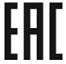 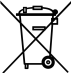 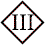 МодельSP2929SP2930Напряжение питанияAC 36VAC 36VМощность65 Вт150 ВтЦвет свеченияmulticolormulticolorКоличество LED912Количество генераторов тумана35Материал корпусаНержавеющая стальНержавеющая стальРежим работыавтоматическая смена цвета автоматическая смена цвета Степень защиты от пыли и влагиIP68IP68Допустимая температура воды+1..+30˚С+1..+30˚СКлиматическое исполнениеУХЛУХЛДлина кабеля5м5мГабаритные размеры светильникаСм. на упаковкеСм. на упаковкеКласс защиты светильникаllllllСрок службы светодиодов50000 часов50000 часовВнешние проявления и дополнительные признаки неисправностиВероятная причинаМетод устраненияПри включении питания, светильник не работаетОтсутствует напряжение в питающей сетиПроверьте наличие напряжения питающей сети и, при необходимости, устраните неисправностьПри включении питания, светильник не работаетПлохой контактПроверьте контакты в схеме подключения и устраните неисправностьПри включении питания, светильник не работаетПоврежден питающий кабельПроверьте целостность цепей и целостность изоляции